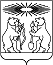 О внесении изменений в распоряжение администрации Северо-Енисейского района «Об определении уполномоченного лица, ответственного за реализацию налоговой политики в муниципальном образовании Северо-Енисейский район»В целях уточнения распоряженияадминистрации Северо-Енисейского районаот 13.07.2018 № 1271-р «Об определении уполномоченного лица, ответственного за реализацию налоговой политики в муниципальном образовании Северо-Енисейский район», на основании распоряжения администрации Северо-Енисейского района от 01.02.2019 № 104-р «Об утверждении состава рабочей группы по реализации плана мероприятий по росту доходов, повышению эффективности расходов и совершенствованию долговой политики  Северо-Енисейского района и по реализации плана мероприятий по мобилизации доходов и наращиванию налогового потенциала Северо-Енисейского района», учитывая полномочия должностных лиц администрации Северо-Енисейского района по реализации Плана мероприятий по росту доходов, повышению эффективности расходов и совершенствованию долговой политики Северо-Енисейского района и по реализации Плана мероприятий по мобилизации доходов и наращиванию налогового потенциала Северо-Енисейского района по направлениям (сферам деятельности), входящим в должностные обязанности (курируемые вопросы) указанных должностных лиц,руководствуясьстатьей 34 Устава Северо-Енисейского района:1. Внести в распоряжение администрации Северо-Енисейского района от13.07.2018 №1271-р «Об определении уполномоченного лица, ответственного за реализацию налоговой политики в муниципальном образовании Северо-Енисейский район» (в редакции распоряжения администрации Северо-Енисейского района от 17.03.2021 № 496-р) (далее - распоряжение) следующие изменения:1) в пункте 1 распоряжения слова «Определить уполномоченным  лицом, ответственным за реализацию налоговой политики в муниципальном образовании Северо-Енисейский район заместителя главы района по финансам и бюджетному устройству, руководителя  Финансового управления администрации Северо-Енисейского района Перепелица Анжелику Эдуардовну» заменить словами «Определить уполномоченным  лицом, ответственным за реализацию налоговой политики в муниципальном образовании Северо-Енисейский район первого заместителя главы района.»;2) дополнить распоряжение пунктом 1.1. следующего содержания:«1.1Контроль за исполнением настоящего распоряжения оставляю за собой».2. Настоящее распоряжение вступает в силу со дня подписания. Временно исполняющий полномочияГлавы Северо-Енисейского района,первый заместитель главы района			        		   А.Э. ПерепелицаАДМИНИСТРАЦИЯ СЕВЕРО-ЕНИСЕЙСКОГО РАЙОНА РАСПОРЯЖЕНИЕАДМИНИСТРАЦИЯ СЕВЕРО-ЕНИСЕЙСКОГО РАЙОНА РАСПОРЯЖЕНИЕ«06» февраля 2023 г.№ 204-ргп Северо-Енисейскийгп Северо-Енисейский